2021/2022 Meal Plan Contract (Students)                       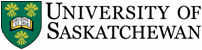 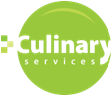 Duration of Marquis Hall Meals within your Meal Plan:Term 1:  Begins with supper on August 31, 2021 and finishes with supper on December 23, 2021.  We will remain open during the November break (November 8 – 13, 2021) but with reduced hours. Term 2:  Begins with continental breakfast on January 3, 2022 and finishes with supper on April 30, 2022. We will remain open during the February break (February 21 – 28, 2022) but with reduced hours. What your Meal Plan contract includes:  The Garry Dining Room in Marquis Hall is the primary location for all meals (breakfast, lunch, brunch, and supper). Please visit www.usask.ca/culinaryservices for hours of operation and additional information. All meals at Marquis Hall are “all-you-care-to-eat” buffet style. While customers are welcome to eat however much they like, we encourage you to be mindful to take only what you can eat and take responsibility to reduce your food related waste. You cannot take food out of the dining room. Taking food from the dining room could result in non-academic discipline. It also increases our food related waste as food that is confiscated cannot be re-served.    You cannot cancel one meal plan and then select a different meal plan. INTL___________Meals per Week plans must be used before the end of the term for which the plan was purchased. Term 1 meal plans expire on December 23, 2021 following supper. Term 2 meal plans expire April 30, 2022 following supper. Your weekly meal plan is non-transferable. It is valid for, and usable only, by the person to whom the plan has been sold. Providing your meal plan to someone else could result in non-academic discipline. Please note, meals during the November & February breaks are factored into the “Meals per Week” plans therefore will be active during the November & February breaks. Meals per Week plans follow the week from Monday to Sunday. The beginning of the week is Monday and is when your next “group” of weekly meals becomes available. Unused meals following supper on Sunday are not “rolled” over or added to the next week.Non-Weekly meal plans for Marquis Hall, (i.e. 75 meals, 50 meals, 25 meals, and the Combination Plans) can be used at any time during the year, while Marquis is operating, up to expiry dates (please see dates below). Non-Weekly meal plans are valid for, and usable by, the person to whom the plan has been sold plus any guests that the purchaser may invite. The person carrying the meal plan card must be present at time of redemption and must redeem a meal for themselves, as well as their guests. Failure to follow this policy could result in non-academic discipline. Non-Weekly Meal plans purchased between April 30, 2021 and December 8, 2021 will be valid until April 30, 2022 and will not be extended. INTL___________Non-Weekly Meal plans purchased on/after December 9, 2021 and before December 7, 2022* will be valid until April 30, 2023 and will not be extended. INTL___________If you have special dietary needs or concerns, please consult with Culinary Services prior to signing up for a meal plan to ensure we can accommodate your needs. Marquis does label for certain allergies and diet preferences (i.e. vegan, gluten sensitive, vegetarian, dairy sensitive, etc.) but may not be able to accommodate all allergies and/or diet preferences. The University reserves the right to make adjustments as needed to meal times and locations. The University reserves the right to make changes to the dates Non-Weekly meal plans are valid until.Culinary Services reserves the right to refuse service if you are not carrying your valid student ID card. 5% GST and 6% PST is applicable to plans that are less than 10 meals per week per term.  On the Combination Plans, GST/PST for the meals portion will be applied at point of purchase of plan. The GST/PST on the Cash Card (CC) will be charged at points of purchases.  Cash Card (CC) CC can be used at any of our designated University Culinary Services retail outlets year round. For a list of locations and hours of operation, please view: www.usask.ca/culinaryservices/  Please note that USSU food services do not accept Culinary Services Cash Cards.When using your student card to access your CC, please inform the cashier that you are paying for your retail food purchases with your CC (Cash Card). GST/PST is charged at the time of purchase on your CC (Cash Card).Cancellation Policy CC dollars are non-refundable or transferable, and are valid until you are no longer active at the U of S.Meal Plans are non-refundable or transferable, and cannot be terminated unless you have withdrawn from the University. In that situation, you are required to provide written notice and proof of your withdrawal to Culinary Services.  Meal Plans may be refundable within 30 days of notification.  A 15% administration charge of the original purchase price will be retained by Culinary Services.  A refund will be made in the same form of the original payment.  Please allow 15 working days for the University to process your refund. Culinary Services will review ability to refund on a case-by-case basis.  INTL___________ID Card Use:You must be an active student and already have a University ID card. In the event that you do not have an ID card, please contact the Shop Usask Bookstore. A general card can be made at the Culinary Services office if you do not have access to a valid student card.For your protection and security, you are the only person authorized to use your ID card. As the card holder, you are responsible for all purchases, and the card is valid only to you. Your University ID card is your meal card, and is required for entry into Marquis Hall and to make CC purchases. INTL___________If your ID card is lost or stolen, you must obtain a new card from the Shop Usask Bookstore or Residence office as soon as possible. Once you receive a replacement card, your old card is no longer valid.  Meal plan activation is an automatic process.  Please contact Culinary Services, Monday to Friday between 8:30am – 4:30pm if you have any issues with your meal plan and/or University ID card.2021-2022 Meal Plan Registration Form: (Students)I, _____________________________            ________          (please print), have read, understood, and accept the conditions of the contract meal service as detailed above.   I agree to abide by these conditions and I acknowledge receipt of a copy of this contract. I choose the Meal Plan indicated below.Signed: ____________________________________________________________    Date: ____________  ______________________ Last Name:Last Name:First Name:First Name:Address:Address:City:City:Province/State:Province/State:Province/State:Country:Country:Country:Postal/Zip Code:Postal/Zip Code:Postal/Zip Code:Postal/Zip Code:Telephone:(          )(          )(          )(          )(          )Email:  Email:  Email:  Email:  Email:  Email:  Email:  Email:  NSID:NSID:NSID:NSID:Card Number (if known):Card Number (if known):Card Number (if known):Card Number (if known):Card Number (if known):Marquis Hall Dining: Meals per Week PlansPST/GST exempt for students who purchase 10 or more meals/week.  15 Meals per week  Term 1: $2,488.35                 Term 2: $2,586.14 10 Meals per week  Term 1: $1,753.69                  Term 2: $1,822.61GST/PST applicable on less than 10 meals/week 7 Meals per week  Term 1: $1,260.76                 Term 2: $1,310.31  5 Meals per week  Term 1: $924.24                    Term 2: $960.57Marquis Hall Dining: Meals per Week PlansPST/GST exempt for students who purchase 10 or more meals/week.  15 Meals per week  Term 1: $2,488.35                 Term 2: $2,586.14 10 Meals per week  Term 1: $1,753.69                  Term 2: $1,822.61GST/PST applicable on less than 10 meals/week 7 Meals per week  Term 1: $1,260.76                 Term 2: $1,310.31  5 Meals per week  Term 1: $924.24                    Term 2: $960.57Marquis Hall Dining: Meals per Week PlansPST/GST exempt for students who purchase 10 or more meals/week.  15 Meals per week  Term 1: $2,488.35                 Term 2: $2,586.14 10 Meals per week  Term 1: $1,753.69                  Term 2: $1,822.61GST/PST applicable on less than 10 meals/week 7 Meals per week  Term 1: $1,260.76                 Term 2: $1,310.31  5 Meals per week  Term 1: $924.24                    Term 2: $960.57Marquis Hall Dining: Meals per Week PlansPST/GST exempt for students who purchase 10 or more meals/week.  15 Meals per week  Term 1: $2,488.35                 Term 2: $2,586.14 10 Meals per week  Term 1: $1,753.69                  Term 2: $1,822.61GST/PST applicable on less than 10 meals/week 7 Meals per week  Term 1: $1,260.76                 Term 2: $1,310.31  5 Meals per week  Term 1: $924.24                    Term 2: $960.57Marquis Hall Dining: Meals per Week PlansPST/GST exempt for students who purchase 10 or more meals/week.  15 Meals per week  Term 1: $2,488.35                 Term 2: $2,586.14 10 Meals per week  Term 1: $1,753.69                  Term 2: $1,822.61GST/PST applicable on less than 10 meals/week 7 Meals per week  Term 1: $1,260.76                 Term 2: $1,310.31  5 Meals per week  Term 1: $924.24                    Term 2: $960.57Marquis Hall Dining: Meals per Week PlansPST/GST exempt for students who purchase 10 or more meals/week.  15 Meals per week  Term 1: $2,488.35                 Term 2: $2,586.14 10 Meals per week  Term 1: $1,753.69                  Term 2: $1,822.61GST/PST applicable on less than 10 meals/week 7 Meals per week  Term 1: $1,260.76                 Term 2: $1,310.31  5 Meals per week  Term 1: $924.24                    Term 2: $960.57Marquis Hall Dining: Meals per Week PlansPST/GST exempt for students who purchase 10 or more meals/week.  15 Meals per week  Term 1: $2,488.35                 Term 2: $2,586.14 10 Meals per week  Term 1: $1,753.69                  Term 2: $1,822.61GST/PST applicable on less than 10 meals/week 7 Meals per week  Term 1: $1,260.76                 Term 2: $1,310.31  5 Meals per week  Term 1: $924.24                    Term 2: $960.57Marquis Hall Dining: Meals per Week PlansPST/GST exempt for students who purchase 10 or more meals/week.  15 Meals per week  Term 1: $2,488.35                 Term 2: $2,586.14 10 Meals per week  Term 1: $1,753.69                  Term 2: $1,822.61GST/PST applicable on less than 10 meals/week 7 Meals per week  Term 1: $1,260.76                 Term 2: $1,310.31  5 Meals per week  Term 1: $924.24                    Term 2: $960.57Marquis Hall Dining: Non-Weekly PlansGST/PST applicable 75 Meals $881.90 50 Meals $605.66 25 Meals $308.74Combination Plans:GST/PST applicable on meals portion, not CC dollarsGST/PST will be added at point of purchases on CC dollars. Platinum - 75 meals ($819.86 plus taxes) + $175.00 CC dollars  Gold -   50 meals ($561.35 plus taxes) + $150.00 CC dollars  Silver - 25 meals ($288.06 plus taxes) + $125.00 CC dollars   Marquis Hall Dining: Non-Weekly PlansGST/PST applicable 75 Meals $881.90 50 Meals $605.66 25 Meals $308.74Combination Plans:GST/PST applicable on meals portion, not CC dollarsGST/PST will be added at point of purchases on CC dollars. Platinum - 75 meals ($819.86 plus taxes) + $175.00 CC dollars  Gold -   50 meals ($561.35 plus taxes) + $150.00 CC dollars  Silver - 25 meals ($288.06 plus taxes) + $125.00 CC dollars   Marquis Hall Dining: Non-Weekly PlansGST/PST applicable 75 Meals $881.90 50 Meals $605.66 25 Meals $308.74Combination Plans:GST/PST applicable on meals portion, not CC dollarsGST/PST will be added at point of purchases on CC dollars. Platinum - 75 meals ($819.86 plus taxes) + $175.00 CC dollars  Gold -   50 meals ($561.35 plus taxes) + $150.00 CC dollars  Silver - 25 meals ($288.06 plus taxes) + $125.00 CC dollars   Marquis Hall Dining: Non-Weekly PlansGST/PST applicable 75 Meals $881.90 50 Meals $605.66 25 Meals $308.74Combination Plans:GST/PST applicable on meals portion, not CC dollarsGST/PST will be added at point of purchases on CC dollars. Platinum - 75 meals ($819.86 plus taxes) + $175.00 CC dollars  Gold -   50 meals ($561.35 plus taxes) + $150.00 CC dollars  Silver - 25 meals ($288.06 plus taxes) + $125.00 CC dollars   Marquis Hall Dining: Non-Weekly PlansGST/PST applicable 75 Meals $881.90 50 Meals $605.66 25 Meals $308.74Combination Plans:GST/PST applicable on meals portion, not CC dollarsGST/PST will be added at point of purchases on CC dollars. Platinum - 75 meals ($819.86 plus taxes) + $175.00 CC dollars  Gold -   50 meals ($561.35 plus taxes) + $150.00 CC dollars  Silver - 25 meals ($288.06 plus taxes) + $125.00 CC dollars   Marquis Hall Dining: Non-Weekly PlansGST/PST applicable 75 Meals $881.90 50 Meals $605.66 25 Meals $308.74Combination Plans:GST/PST applicable on meals portion, not CC dollarsGST/PST will be added at point of purchases on CC dollars. Platinum - 75 meals ($819.86 plus taxes) + $175.00 CC dollars  Gold -   50 meals ($561.35 plus taxes) + $150.00 CC dollars  Silver - 25 meals ($288.06 plus taxes) + $125.00 CC dollars   Marquis Hall Dining: Non-Weekly PlansGST/PST applicable 75 Meals $881.90 50 Meals $605.66 25 Meals $308.74Combination Plans:GST/PST applicable on meals portion, not CC dollarsGST/PST will be added at point of purchases on CC dollars. Platinum - 75 meals ($819.86 plus taxes) + $175.00 CC dollars  Gold -   50 meals ($561.35 plus taxes) + $150.00 CC dollars  Silver - 25 meals ($288.06 plus taxes) + $125.00 CC dollars   Cash Card (CC):  GST will be added at point of purchaseCash Card (CC):  GST will be added at point of purchaseCash Card (CC):  GST will be added at point of purchaseCash Card (CC):  GST will be added at point of purchaseCash Card (CC):  GST will be added at point of purchaseCash Card (CC):  GST will be added at point of purchaseCash Card (CC):  GST will be added at point of purchaseCash Card (CC):  GST will be added at point of purchaseCash Card (CC):  GST will be added at point of purchaseCash Card (CC):  GST will be added at point of purchaseCash Card (CC):  GST will be added at point of purchaseCash Card (CC):  GST will be added at point of purchase  Buy $500.00 – Get $535.00 to spend (7% bonus)                      Buy $500.00 – Get $535.00 to spend (7% bonus)                      Buy $500.00 – Get $535.00 to spend (7% bonus)                      Buy $500.00 – Get $535.00 to spend (7% bonus)                      Buy $500.00 – Get $535.00 to spend (7% bonus)                      Buy $500.00 – Get $535.00 to spend (7% bonus)                      Buy $500.00 – Get $535.00 to spend (7% bonus)                      Buy $500.00 – Get $535.00 to spend (7% bonus)                      Buy $300.00 – Get $315.00 to spend (5% bonus)  Buy $300.00 – Get $315.00 to spend (5% bonus)  Buy $300.00 – Get $315.00 to spend (5% bonus)  Buy $300.00 – Get $315.00 to spend (5% bonus)  Buy $300.00 – Get $315.00 to spend (5% bonus)  Buy $300.00 – Get $315.00 to spend (5% bonus)  Buy $300.00 – Get $315.00 to spend (5% bonus)                                          Choose the amount to buy (increments of $50.00):     $____________________                                          Choose the amount to buy (increments of $50.00):     $____________________                                          Choose the amount to buy (increments of $50.00):     $____________________                                          Choose the amount to buy (increments of $50.00):     $____________________                                          Choose the amount to buy (increments of $50.00):     $____________________                                          Choose the amount to buy (increments of $50.00):     $____________________                                          Choose the amount to buy (increments of $50.00):     $____________________                                          Choose the amount to buy (increments of $50.00):     $____________________                                          Choose the amount to buy (increments of $50.00):     $____________________                                          Choose the amount to buy (increments of $50.00):     $____________________                                          Choose the amount to buy (increments of $50.00):     $____________________                                          Choose the amount to buy (increments of $50.00):     $____________________                                          Choose the amount to buy (increments of $50.00):     $____________________                                          Choose the amount to buy (increments of $50.00):     $____________________                                          Choose the amount to buy (increments of $50.00):     $____________________PAYMENT INFORMATION:                                    Total Amount Owing:  $____________________   PAYMENT INFORMATION:                                    Total Amount Owing:  $____________________   PAYMENT INFORMATION:                                    Total Amount Owing:  $____________________   PAYMENT INFORMATION:                                    Total Amount Owing:  $____________________   PAYMENT INFORMATION:                                    Total Amount Owing:  $____________________   PAYMENT INFORMATION:                                    Total Amount Owing:  $____________________   PAYMENT INFORMATION:                                    Total Amount Owing:  $____________________   PAYMENT INFORMATION:                                    Total Amount Owing:  $____________________   Payment by:                   Cheque            Debit             MasterCard             Visa                 AMEX            Payment by:                   Cheque            Debit             MasterCard             Visa                 AMEX            Payment by:                   Cheque            Debit             MasterCard             Visa                 AMEX            Payment by:                   Cheque            Debit             MasterCard             Visa                 AMEX            Payment by:                   Cheque            Debit             MasterCard             Visa                 AMEX            Payment by:                   Cheque            Debit             MasterCard             Visa                 AMEX            Payment by:                   Cheque            Debit             MasterCard             Visa                 AMEX            Payment by:                   Cheque            Debit             MasterCard             Visa                 AMEX            MasterCard/Visa #:MasterCard/Visa #:Expiry Date:Name as it appears on Card:Name as it appears on Card:Name as it appears on Card:                                                                                           Card Security Code:                                                                                            Card Security Code:                                                                                            Card Security Code:                                                                                            Card Security Code:                                                                                            Card Security Code: Signature:Date:Return completed registration form with full payment to:	University of Saskatchewan, Culinary Services
224 Marquis Hall, 97 Campus Drive
 Saskatoon, SK  S7N 4L3
 Phone: (306) 966-6791    Email: culinaryservices@usask.ca  Website: www.usask.ca/culinaryservices/Please note: Canadian Funds only.Make cheques payable to: University of SaskatchewanPost-dated cheques are not accepted and will be returned.Payments by Debit Card must be made in person at                                       U of S Culinary Services, 224 Marquis Hall.  GST #: R-119279-313